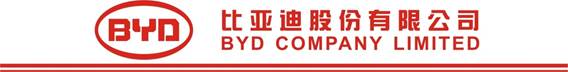 中山比亚迪招聘简章中山比亚迪位于中山市民众街道接源行政村浪源路，项目占地面积808.25亩,计划投资额约105亿元，完全投产后年产值预计超过100亿元。业务内容主要生产玻璃盖板，涵盖手机、电脑、智能穿戴等智能终端精密结构件,为客户提供包括研发、设计、制造、测试、装配及售后等全方位服务，定位打造为精益生产和智能制造于一体的高端智能制造产业园。公司电话：0755-89888888转69202公司网址：www.byd.com。一、【工作环境】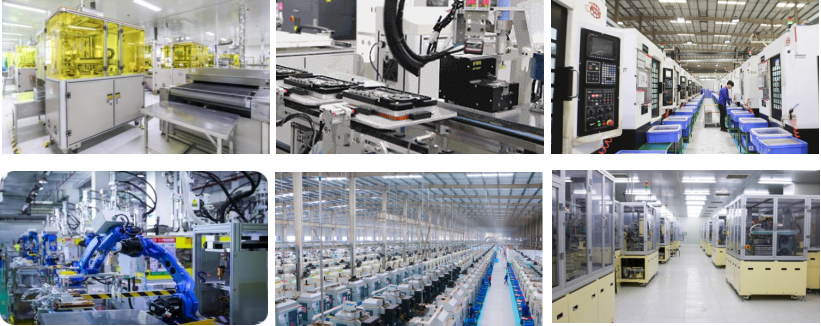 二、【生活环境】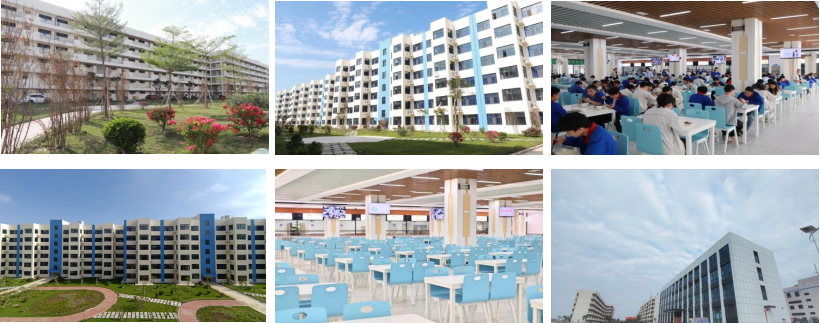 【招聘岗位】普工、操作工、质检员【工作内容】听从工作安排，完成当天排配的生产计划量；保证生产产品的质量，异常情况向班组长反馈；产品质量的检验，记录，反馈；【福利待遇】（薪资：6000-7500）2、招聘岗位：CNC调机员、自动化设备调试员/工艺员、电工、储备干部（1）招聘年龄：符合法定工作年龄；（2）证件要求：二代有效身份证原件；（3）专业要求：机电、电气、数控、机器人、自动化、电子、模具等理工类专业；（4）体检要求：身体健康，体检合格；（5）工作地点：中山市民众街道中山比亚迪电子有限公司（6）薪资待遇：底薪+加班费+绩效+考核奖，月综合应发工资7000-8500元；每月22日发工资；（7）上班制度：上六休一，每天工作10小时；两班倒，一个月一倒班；（8）社会保险：公司购买五险一金；自愿加入公司医疗基金，住院费用在社保报销的基础上，可享受再次报销；（9）住宿：公司提供住宿（6人间，两卫、独立空调、热水器、洗衣房、免费WIFI）；（10）就餐：公司配有食堂，早餐4元，中餐、晚餐各6.5元；（11）休假：上六休一，享有法定节假日、年休假、婚假、产假等福利假期；（12）着装：公司为员工提供工衣、劳保等；（13）内部奖励：40元/月表现奖；工龄工资（首年每月递增5元，满1年后每年递增20元，最高140元/月）；表现优异另有月度优秀员工奖80元/月，季度或年度优秀员工将享有公费旅游的机会；服务年资奖：5年1500元，10年3000元；（14）培训晋升：为员工提供入职、技能、管理、晋升等全方位的培训课程，提供技术晋升和管理晋升通道，帮助员工不断进步成长。优秀员工可优先获得调薪、晋升机会。联系方式：招聘主管：张先生18998125442（微信同号）马女士13534819133（微信同号）招聘热线：0755-89888888-69202公司地址：广东省中山市民众街道接源行政村浪源路18号应聘时间：周一至周六8：30-15：00项目基本要求学历不限工作地点广东省中山市民众街道中山比亚迪电子有限公司年龄符合法定工作年龄身份证、体检本人有效二代身份证原件；五常规体检合格项目项目说明薪资计时，底薪+加班费+考核奖，基本工资2000元，加班工资按劳动法计算，考核奖2000～3500元，月综合收入（应发工资）6000-7500元；每月22日发工资；社保公司购买五险一金；自愿加入公司医疗基金，住院费用在社保报销的基础上，可享受再次报销；住宿公司提供住宿（6人间，四卫、独立空调、热水器、洗衣房、免费WIFI）；就餐公司配有食堂，早餐4元，中餐、晚餐各6.5元；着装公司为员工免费提供工衣、劳保用品等；娱乐设施公司设有篮球场、羽毛球场、台球室、乒乓球室、多功能活动室等娱乐设施;内部奖励40元/月表现奖,工龄工资最高140元/月，服务年资奖：5年1500元，10年3000元；培训晋升提供入职、技能、管理等全方位的培训课程及公平透明的晋升机会，帮助员工不断进步成长